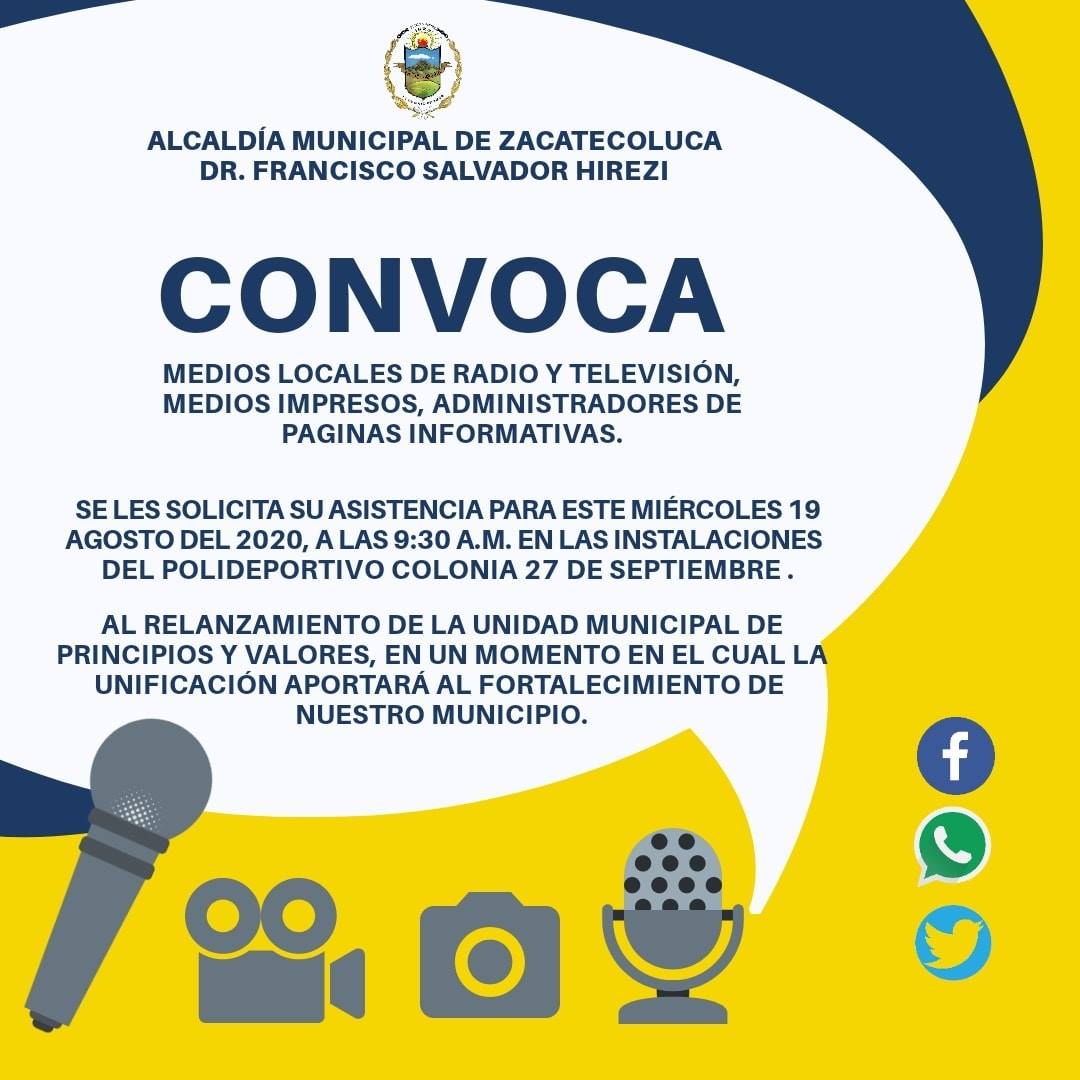 Correlativo # 119 de agosto: Relanzamiento de la unidad de principios y valores UPIV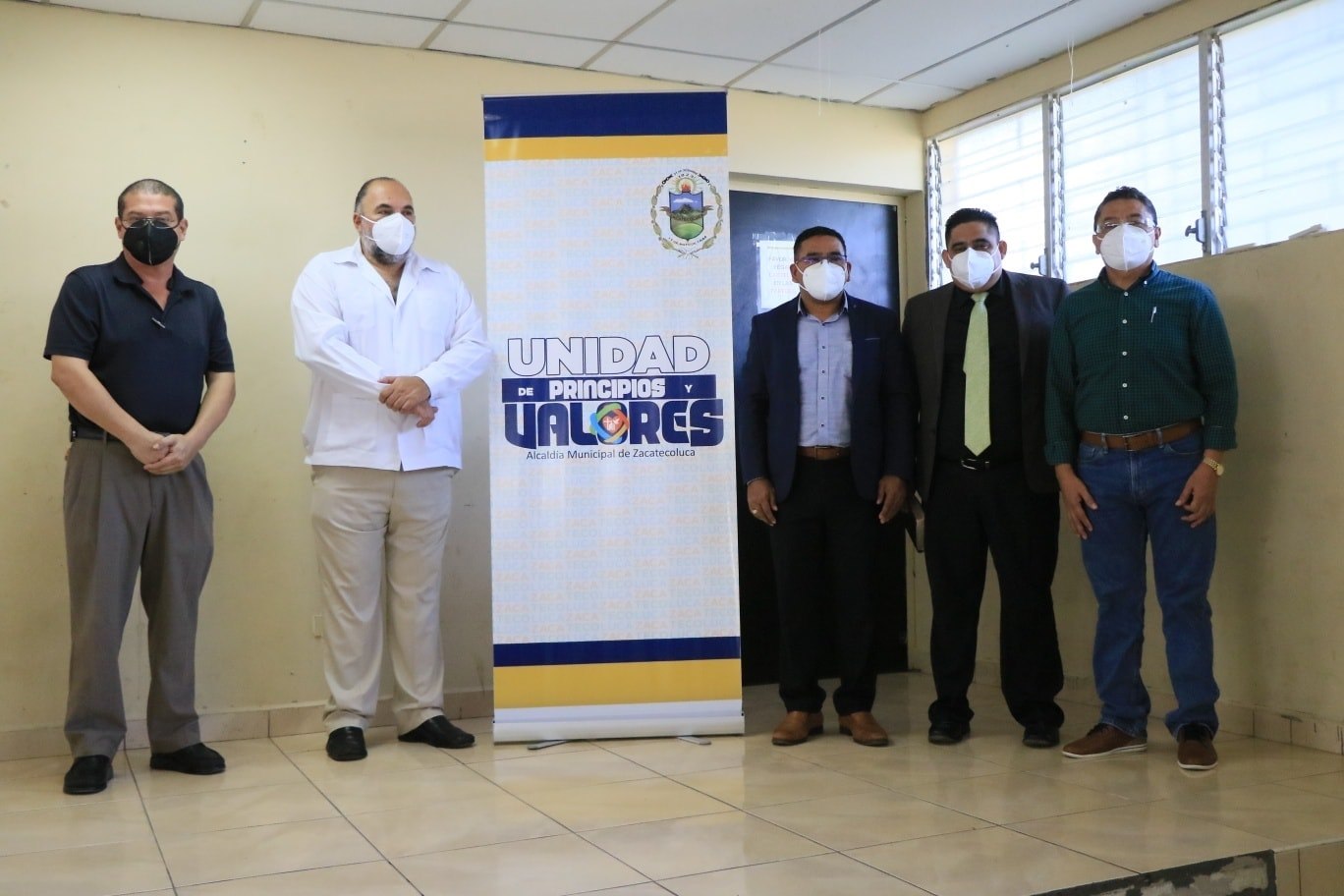 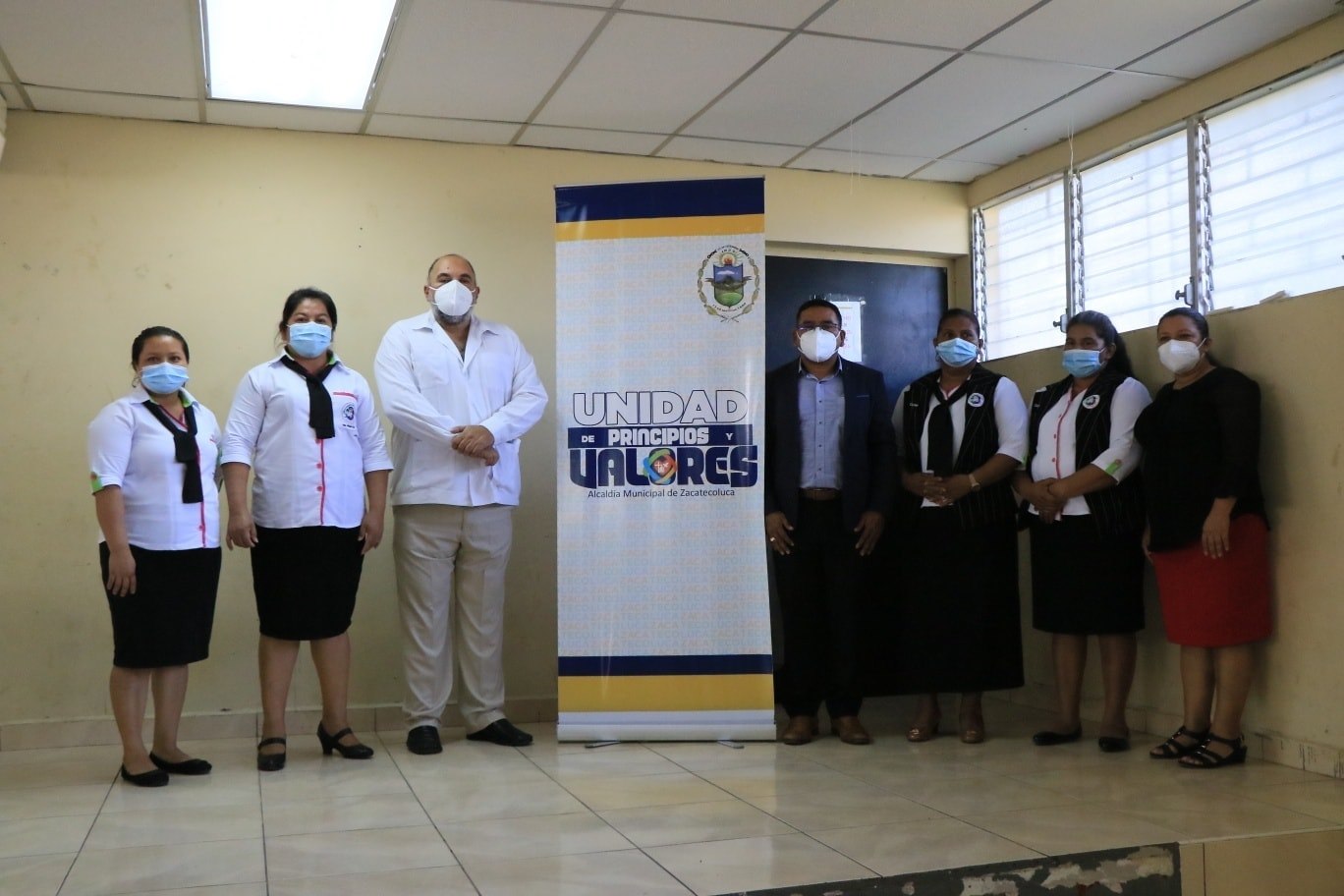 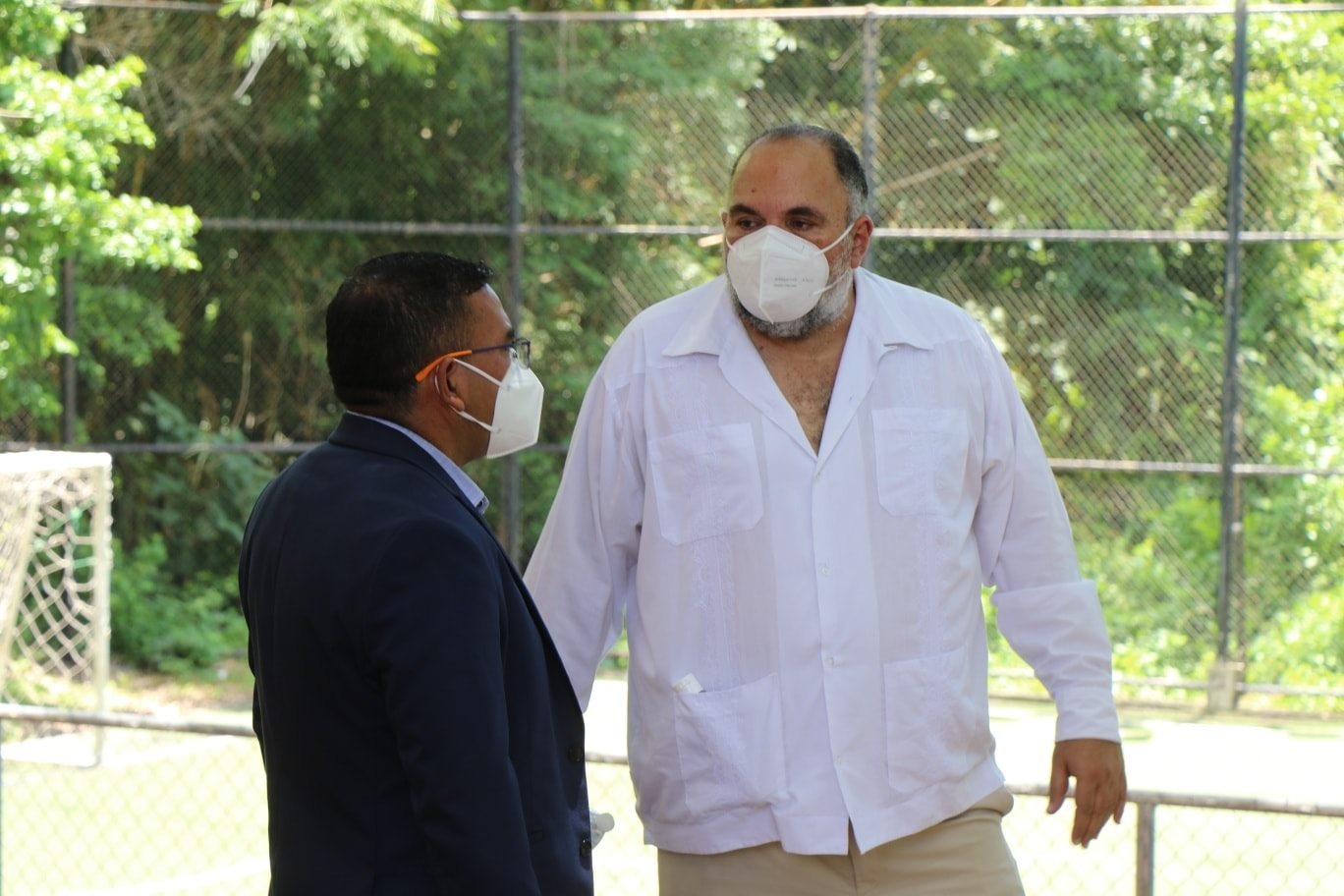 